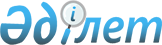 "2011 - 2013 жылдарға арналған республикалық бюджет туралы" Қазақстан Республикасының Заңын іске асыру туралы" Қазақстан Республикасы Үкіметінің 2010 жылғы 13 желтоқсандағы № 1350 қаулысына өзгеріс енгізу туралыҚазақстан Республикасы Үкіметінің 2011 жылғы 13 маусымдағы № 656 Қаулысы

      Қазақстан Республикасының Үкіметі ҚАУЛЫ ЕТЕДІ:



      1. «2011 - 2013 жылдарға арналған республикалық бюджет туралы» Қазақстан Республикасының Заңын іске асыру туралы» Қазақстан Республикасы Үкіметінің 2010 жылғы 13 желтоқсандағы № 1350 қаулысына мынадай өзгеріс енгізілсін:



      көрсетілген қаулыға 12-қосымша осы қаулының қосымшасына сәйкес жаңа редакцияда жазылсын.



      2. Осы қаулы қол қойылған күнінен бастап қолданысқа енгізіледі.      Қазақстан Республикасының

      Премьер-Министрі                                К. МәсімовҚазақстан Республикасы  

Үкіметінің      

2011 жылғы 13 маусымдағы 

№ 656 қаулысына   

қосымша       Қазақстан Республикасы  

Үкіметінің      

2010 жылғы 13 желтоқсандағы 

№ 1350 қаулысына   

12 қосымша      

Облыстық бюджеттерге, Астана және Алматы қалаларының

бюджеттеріне облыстық, аудандық маңызы бар автомобиль

жолдарын және Астана және Алматы қалаларының көшелерін

күрделі және орташа жөндеуге берілетін ағымдағы нысаналы

трансферттердің сомасын бөлу
					© 2012. Қазақстан Республикасы Әділет министрлігінің «Қазақстан Республикасының Заңнама және құқықтық ақпарат институты» ШЖҚ РМК
				р/с

№Облыстардың атауыСомасы, мың теңгеБарлығы:15 381 6011.Ақмола облысы2 250 6792.Ақтөбе облысы632 6893.Алматы облысы1 138 5294.Шығыс Қазақстан облысы1 539 4275.Жамбыл облысы1 243 9256.Батыс Қазақстан облысы1 789 7967.Қарағанды облысы1 642 4198.Қостанай облысы2 616 0739.Қызылорда облысы550 24010.Маңғыстау облысы300 00011.Павлодар облысы414 75612.Солтүстік Қазақстан облысы771 94913.Оңтүстік Қазақстан облысы491 119